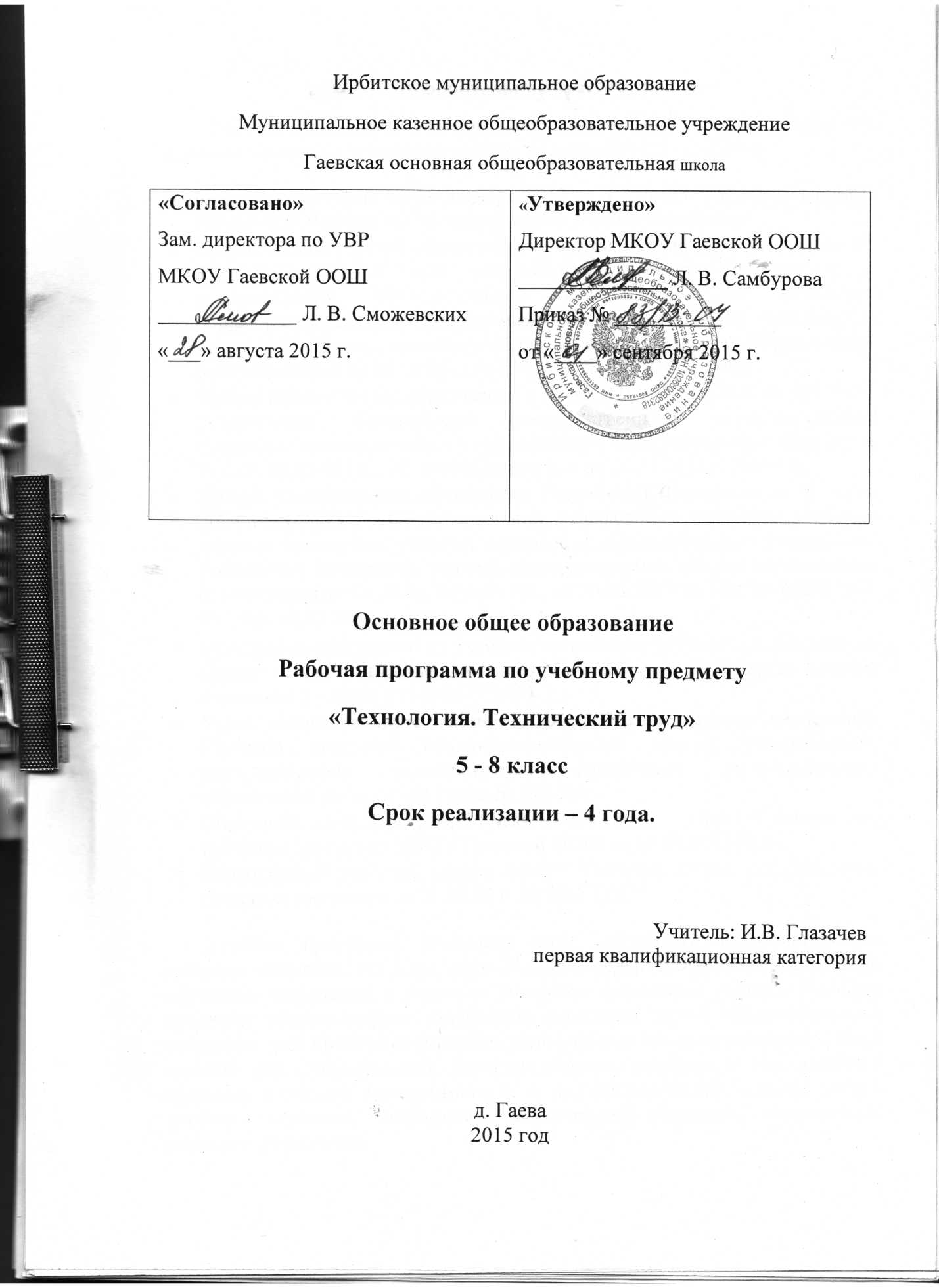 ПОЯСНИТЕЛЬНАЯ ЗАПИСКАСтатус документа.Рабочая программа курса «Технология» (Направление «Технология.Технический труд»)для 5-8 классов (далее – рабочая программа) составлена на основе следующих нормативных документов:Федеральный закон от 29 декабря 2012 г. N 273-ФЗ «Об образовании в Российской Федерации» (с изменениями и дополнениями);Федеральный компонент государственного образовательного стандарта общего образования. (Приказ Министерства от 05. 03. 2004 № 1089) (с изменениями и дополнениями);Примерная образовательная программа для общеобразовательной школы по технологии;Авторская программа авторской программы по технологии под  ред., В.Д. Симоненко.Структура документа.В рабочую программу включены разделы: - пояснительная записка (статус документа, структура документа, общая характеристика учебного предмета, цели, место  предмета в базисном учебном плане, общеучебные умения и навыки и способы деятельности, результаты обучения, требования к уровню подготовки выпускников); -основное содержание программы; -нормы оценки знаний, умений и навыков обучающихся; -учебно - методическое и материально- техническое обеспечение; -тематическое планирование; -поурочно- тематическое планирование; -КИМы; мониторинг освоения программы.Общая характеристика учебного предмета.Рабочая программа составлена с учетом опыта трудовой и технологической деятельности, полученного учащимися при обучении в начальной школе. Основным предназначением образовательной области «Технология» в системе общего образования является формирование трудовой и технологической культуры школьника, системы технологических знаний и умений, воспитание трудовых, гражданских и патриотических качеств его личности, их профессиональное самоопределение в условиях рынка труда, формирование гуманистически ориентированного мировоззрения. Образовательная область «Технология» является необходимым компонентом общего образования школьников, предоставляя им возможность применить на практике знания основ наук. В основной школе «Технология» изучается с 5 по 8 класс данной ступени обучения.Обучение школьников технологии строится на основе освоения конкретных процессов преобразования и использования материалов, энергии, информации, объектов природной и социальной среды. С целью учета интересов и склонностей учащихся, возможностей образовательных учреждений.Независимо от изучаемых технологий, содержанием программы по направлению «Технология. Технический труд» предусматривается изучение материала по следующим сквозным образовательным линиям:культура и эстетика труда;получение, обработка, хранение и использование информации;элементы домашней и прикладной экономики, предпринимательства;знакомство с миром профессий, выбор жизненных, профессиональных планов учащимися;влияние технологических процессов на окружающую среду и здоровье человека;творческая, проектная деятельность;история, перспективы и социальные последствия развития технологии и техники.Базовым для программы по направлению «Технология. Технический труд» является раздел «Создание изделий из конструкционных и поделочных материалов». Программа обязательно включают в себя также разделы «Электротехнические работы», «Технологии ведения дома», «Современное производство и профессиональное образование», «Черчение и графика».Исходя из необходимости учета потребностей личности школьника, его семьи и общества, достижений педагогической науки, конкретный учебный материал для включения в программу должен отбираться с учетом следующих положений:• распространенность изучаемых технологий в сфере производства, сервиса и домашнего хозяйства и отражение в них современных научно-технических достижений; • возможность освоения содержания на основе включения учащихся в разнообразные виды технологической деятельности, имеющие практическую направленность;• выбор объектов созидательной и преобразовательной деятельности на основе изучения общественных, групповых или индивидуальных потребностей;• возможность реализации общетрудовой, политехнической и практической направленности обучения, наглядного представления методов и средств осуществления технологических процессов; • возможность познавательного, интеллектуального, творческого, духовно-нравственного, эстетического и физического развития учащихся.Каждый раздел программы включает в себя основные теоретические сведения, практические работы и рекомендуемые объекты труда (в обобщенном виде). При этом предполагается, что изучение материала программы, связанного с практическими работами, должно предваряться необходимым минимумом теоретических сведений.В программе предусмотрено выполнение школьниками творческих или проектных работ. Соответствующая тема по учебному плану программы дается в конце каждого года обучения. Вместе с тем, методически возможно построение годового учебного плана занятий с введением творческой, проектной деятельности в учебный процесс с начала или с середины учебного года. При организации творческой или проектной деятельности учащихся акцентируется  их внимание на потребительском назначении того изделия, которое они выдвигают в качестве творческой идеи.Основной формой обучения является учебно-практическая деятельность учащихся. Приоритетными методами являются упражнения, лабораторно-практические, учебно-практические работы, метод проектов. Все виды практических работ в программе направлены на освоение различных технологий обработки материалов, электромонтажных, строительно-отделочных и ремонтных санитарно-технических работ, расчетных и проектных операций. Лабораторно-практические работы выполняются преимущественно по теме «Машины и механизмы».Темы раздела «Технологии ведения дома» включают в себя обучение элементам семейной экономики, освоение некоторых видов ремонтно-отделочных и санитарно-технических работ. Соответствующие работы проводятся в форме учебных упражнений. Тематически она  связана с ремонтом оборудования, школьных помещений и их санитарно-технических коммуникаций: ремонт и окраска стен, восстановление или замена кафельных или пластиковых покрытий, ремонт мебели, профилактика и ремонт санитарно-технических устройств.Большое внимание обращено на обеспечение безопасности труда учащихся при выполнении технологических операций. Особое внимание обращается на соблюдение правил электробезопасности. Недопустимы работы школьников с производственным оборудованием, которое не включено в перечень оборудования, разрешенного к использованию в общеобразовательных учреждениях. Не допускается применение на занятиях самодельных электромеханических инструментов и технологических машин.  Также не разрешается применять на практических занятиях самодельные электрифицированные приборы и аппараты, рассчитанные на напряжение более 42 В.Интегративный характер содержания обучения технологии предполагает построение образовательного процесса на основе использования межпредметных связей. Это связи с алгеброй и геометрией при проведении расчетных и графических операций, с химией при характеристике свойств материалов, с физикой при изучении устройства и принципов работы машин и механизмов, современных технологий, с историей и искусством при освоении технологий традиционных промыслов.Ц е л и.Изучение технологии в основной школе направлено на достижение следующих целей:освоение технологических знаний, основ культуры созидательного труда, представлений о технологической культуре на основе включения учащихся в разнообразные виды трудовой деятельности по созданию личностно или общественно значимых изделий;овладение общетрудовыми и специальными умениями, необходимыми для поиска и использования технологической информации, проектирования и создания продуктов труда, ведения домашнего хозяйства, самостоятельного и осознанного определения своих жизненных и профессиональных планов; безопасными приемами труда;развитие познавательных интересов, технического мышления, пространственного воображения, интеллектуальных, творческих, коммуникативных и организаторских способностей;воспитание трудолюбия, бережливости, аккуратности, целеустремленности, предприимчивости, ответственности за результаты своей  деятельности; уважительного отношения к людям различных профессий и результатам их труда; получение опыта применения политехнических и технологических знаний и умений в самостоятельной практической деятельности.Место предмета в базисном учебном планеСогласно учебному плану МКОУ Дубской СОШ на изучение учебного предмета «Технология. Технический труд» отводится 245 часов на этапе основного общего образования, из расчета 2 часов в неделю с V по  VIIклассы, 1 час в неделю вVIIIклассе (в  том числе в 5 классе – 70 часов, 6 классе – 70 часов, 7 классе – 70 часов, 8 классе – 35 часов). Программа соответствует федеральному компоненту государственного стандарта основного общего образования по технологии.Общеучебные умения, навыки и способы деятельностиРабочая программа предусматривает формирование у учащихся общеучебных умений и навыков, универсальных способов деятельности и ключевых компетенции. При этом приоритетными видами общеучебной деятельности для всех направлений образовательной области «Технология» на этапе основногообщего образования являются:Определение адекватных способов решения учебной задачи на основе заданных алгоритмов. Комбинирование известных алгоритмов деятельности в ситуациях, не предполагающих стандартное применение одного из них.Творческое решение учебных и практических задач: умение мотивированно отказываться от образца, искать оригинальные решения; самостоятельное выполнение различных творческих работ; участие в проектной деятельности.Приведение примеров, подбор аргументов, формулирование выводов. Отражение в устной или письменной форме результатов своей деятельности.Выбор и использование средств представления информации и знаковых систем (текст, таблица, схема, чертеж, эскиз, технологическая карта, и др.) в соответствии с коммуникативной задачей, сферой и ситуацией общения.Использование для решения познавательных и коммуникативных задач различных источников информации, включая энциклопедии, словари, Интернет-ресурсы и другие базы данных.Владение умениями совместной деятельности: согласование и координация деятельности с другими ее участниками; объективное оценивание свого вклада в решение общих задач коллектива. Оценивание своей деятельности с точки зрения нравственных, правовых норм, эстетических ценностей.Требования  к уровню подготовки выпускниковОбщетехнологические, трудовые умения и способы деятельностиВ результате изучения технологии ученик независимо от изучаемого раздела должен:знать/понимать:- основные технологические понятия; назначение и технологические свойства материалов; назначение и устройство применяемых ручных инструментов, приспособлений, машин и оборудования; виды, приемы и последовательность выполнения технологических операций, влияние различных технологий обработки материалов и получения продукции на окружающую среду и здоровье человека; профессии и специальности, связанные с обработкой материалов, созданием изделий из них, получением продукции;уметь:- рационально организовывать рабочее место; находить необходимую информацию в различных источниках, применять конструкторскую и технологическую документацию; составлять последовательность выполнения технологических операций для изготовления изделия или получения продукта; выбирать материалы, инструменты и оборудование для выполнения работ; выполнять технологические операции с использованием ручных инструментов, приспособлений, машин и оборудования; соблюдать требования безопасности труда и правила пользования ручными инструментами, машинами и оборудованием; осуществлять доступными средствами контроль качества изготавливаемого изделия (детали); находить и устранять допущенные дефекты; проводить разработку учебного проекта изготовления изделия или получения продукта с использованием освоенных технологий и доступных материалов; планировать работы с учетом имеющихся ресурсов и условий; распределять работу при коллективной деятельности;использовать приобретенные знания и умения в практической деятельности и повседневной жизни для:- получения технико-технологических сведений из разнообразных источников информации;организации индивидуальной и коллективной трудовой деятельности; изготовления или ремонта изделий из различных материалов; создания изделий или получения продукта с использованием ручных инструментов, машин, оборудования и приспособлений; контроля качества выполняемых работ с применением мерительных, контрольных и разметочных инструментов; обеспечения безопасности труда; оценки затрат, необходимых для создания объекта труда или услуги; построения планов профессионального образования и трудоустройства.Требования по разделам технологической подготовкиВ результате изучения раздела"Создание изделий из конструкционных и поделочных материалов" ученик должен:знать/понимать:- методы защиты материалов от воздействия окружающей среды; виды декоративной отделки изделий (деталей) из различных материалов; традиционные виды ремесел, народных промыслов;уметь:- обосновывать функциональные качества изготовляемого изделия (детали); выполнять разметку деталей на основе технологической документации; проводить технологические операции, связанные с обработкой деталей резанием и пластическим формованием; осуществлять инструментальный контроль качества изготавливаемого изделия (детали); осуществлять монтаж изделия; выполнять отделку изделий; осуществлять один из распространенных в регионе видов декоративно-прикладной обработки материалов;использовать приобретенные знания и умения в практической деятельности и повседневной жизни для:- изготовления или ремонта изделий из конструкционных и поделочных материалов; защиты изделий от воздействия окружающей среды, выполнения декоративно-прикладной обработки материалов и повышения потребительских качеств изделий.В результате изучения раздела"Электротехнические работы" ученик должен:знать/понимать:- назначение и виды устройств защиты бытовых электроустановок от перегрузки; правила безопасной эксплуатации бытовой техники; пути экономии электрической энергии в быту;уметь:- объяснять работу простых электрических устройств по их принципиальным или функциональным схемам; рассчитывать стоимость потребляемой электрической энергии; включать в электрическую цепь маломощный двигатель с напряжением до 42 В;использовать приобретенные знания и умения в практической деятельности и повседневной жизни для:- безопасной эксплуатации электротехнических и электробытовых приборов; оценки возможности подключения различных потребителей электрической энергии к квартирной проводке и определения нагрузки сети при их одновременном использовании; осуществления сборки электрических цепей простых электротехнических устройств по схемам.В результате изучения раздела"Технологии ведения дома" ученик должен:знать/понимать:- характеристики основных функциональных зон в жилых помещениях; инженерные коммуникации в жилых помещениях, виды ремонтно-отделочных работ; материалы и инструменты для ремонта и отделкипомещений; основные виды бытовых домашних работ; средства оформления интерьера; назначение основных видов современной бытовой техники; санитарно-технические работы; виды санитарно-технических устройств; причины протечек в кранах, вентилях и сливных бачках канализации;уметь:- планировать ремонтно-отделочные работы с указанием материалов, инструментов, оборудования и примерных затрат; подбирать покрытия в соответствии с функциональным назначением помещений; заменять уплотнительные прокладки в кране или вентиле; соблюдать правила пользования современной бытовой техникой;использовать приобретенные знания и умения в практической деятельности и повседневной жизни для:- выбора рациональных способов и средств ухода за одеждой и обувью; применения бытовых санитарно-гигиенических средств; выполнения ремонтно-отделочных работ с использованием современных материалов для ремонта и отделки помещений; применения средств индивидуальной защиты и гигиены.В результате изучения раздела"Черчение и графика" ученик должен:знать/понимать:- технологические понятия: графическая документация, технологическая карта, чертеж, эскиз, технический рисунок, схема, стандартизация;уметь:- выбирать способы графического отображения объекта или процесса; выполнять чертежи и эскизы, в том числе с использованием средств компьютерной поддержки; составлять учебные технологические карты; соблюдать требования к оформлению эскизов и чертежей;использовать приобретенные знания и умения в практической деятельности и повседневной жизни для:- выполнения графических работ с использованием инструментов, приспособлений и компьютерной техники; чтения и выполнения чертежей, эскизов, схем, технических рисунков деталей и изделий.В результате изучения раздела "Современное производство и профессиональное образование" ученик должен:знать/понимать:- сферы современного производства; разделение труда на производстве; понятие о специальности и квалификации работника; факторы, влияющие на уровень оплаты труда; пути получения профессионального образования; необходимость учета требований к качествам личности при выборе профессии;уметь:- находить информацию о региональных учреждениях профессионального образования, путях получения профессионального образования и трудоустройства; сопоставлять свои способности и возможности с требованиями профессии;использовать приобретенные знания и умения в практической деятельности и повседневной жизни для:- построения планов профессиональной карьеры, выбора пути продолжения образования или трудоустройства.Основное содержание Базовым для направления "Технология. Технический труд" является раздел "Создание изделий из конструкционных и поделочных материалов". Направление технологической подготовки обязательно включает в себя кроме того следующие разделы: "Электротехнические работы","Технологии ведения дома","Черчение и графика","Современное производство и профессиональное образование".Создание изделий из конструкционных и поделочных материаловОрганизация рабочего места. Соблюдение правил безопасного труда при использовании инструментов, механизмов и станков.Виды древесных материалов и сфера их применения.Металлы, сплавы,  и механические и технологические свойства, сфера применения. Особенности изделий из пластмасс.Графическое отображение изделий с использованием чертежных инструментов и средств компьютерной поддержки. Чтение графической документации, отображающей конструкцию изделия и последовательность его изготовления. Условные обозначения на рисунках, чертежах, эскизах и схемах.Планирование технологической последовательности операций обработки заготовки. Подбор инструментов и технологической оснастки.Изготовление изделий из конструкционных или поделочных материалов. Выбор заготовки для изготовления изделий с учетом механических, технологических и эксплуатационных свойств, наличия дефектов материалов и минимизации отходов; разметка заготовки для детали (изделия) на основе графической документации с применением разметочных, контрольно-измерительных инструментов, приборов и приспособлений; обработка ручными инструментами заготовок с учетом видов и свойств материалов; использование технологических машин для изготовления изделий; визуальный и инструментальный контроль качества деталей; соединение деталей в изделии с использованием инструментов и приспособлений для сборочных работ; защитная и декоративная отделка; контроль и оценка качества изделий; выявление дефектов и их устранение.Изготовление изделий декоративно-прикладного назначения с использованием различных технологий обработки материалов. Традиционные виды декоративно-прикладного творчества и народных промыслов России. Изготовление изделий с использованием технологий одного или нескольких промыслов (ремесел), распространенных в районе проживания. Проектирование полезных изделий из конструкционных и поделочных материалов. Оценка затрат на изготовление продукта и возможности его реализации на рынке товаров и услуг.Влияние технологий обработки материалов и возможных последствий нарушения технологических процессов на окружающую среду и здоровье человека.Профессии, связанные с обработкой конструкционных и поделочных материалов.электротехнические работыОрганизация рабочего места, использование инструментов и приспособлений для выполнения электромонтажных работ. Применение индивидуальных средств защиты при выполнении электротехнических работ. Соблюдение правил электробезопасности, правил эксплуатации бытовых электроприборов. Виды источников и потребителей электрической энергии. Применение различных видов электротехнических материалов и изделий в приборах и устройствах.Применение условных графических обозначений элементов электрических цепей для чтения и составления электрических схем.Сборка моделей электроосветительных приборов и проверка их работы с использованием электроизмерительных приборов. Подключение к источнику тока коллекторного электродвигателя и управление скоростью его вращения.Подключение типовых аппаратов защиты электрических цепей и бытовых потребителей электрической энергии. Принципы работы и использование типовых средств управления и защиты. Подбор бытовых приборов по их мощности. Определение расхода и стоимости потребляемой энергии. Пути экономии электрической энергии.Сборка моделей простых электронных устройств из промышленных деталей и деталей конструктора по схеме; проверка их функционирования. Проектирование полезных изделий с использованием радиодеталей, электротехнических и электронных элементов и устройств.Влияние электротехнических и электронных приборов на окружающую среду и здоровье человека.Профессии, связанные с производством, эксплуатацией и обслуживанием электротехнических и электронных устройств. Технологии ведения домаИнтерьер жилых помещений и их комфортность. Современные стили в оформлении жилых помещений.Подбор средств оформления интерьера жилого помещения с учетом запросов и потребностей семьи и санитарно-гигиенических требований.Использование декоративных растений для оформления интерьера жилых помещений. Оформление приусадебного (пришкольного) участка с использованием декоративных растений.Характеристика основных элементов систем энергоснабжения, теплоснабжения, водопровода и канализации в городском и сельском (дачном) домах. Правила их эксплуатации.Организация рабочего места для выполнения санитарно-технических работ. Планирование работ, подбор и использование материалов, инструментов, приспособлений и оснастки при выполнении санитарно-технических работ. Соблюдение правил безопасного труда и правил предотвращения аварийных ситуаций в сети водопровода и канализации. Простейший ремонт элементов систем водоснабжения и канализации.Характеристика распространенных технологий ремонта и отделки жилых помещений. Подбор строительно-отделочных материалов. Оснащение рабочего места для ремонта и отделки помещений. Применение основных инструментов для ремонтно-отделочных работ.Экологическая безопасность материалов и технологий выполнения ремонтно-отделочных работ.Подготовка поверхностей помещения к отделке. Нанесение на подготовленные поверхности водорастворимых красок, наклейка обоев и пленок.Соблюдение правил безопасности труда и гигиены при выполнении ремонтно-отделочных работ. Применение индивидуальных средств защиты и гигиены.Уход за различными видами половых покрытий. Удаление загрязнений с одежды бытовыми средствами. Выбор и использование современных средств ухода за обувью. Выбор технологий и средств для длительного хранения одежды и обуви. Подбор на основе рекламной информации современной бытовой техники с учетом потребностей и доходов семьи. Соблюдение правил безопасного пользования бытовой техникой.Ознакомление с профессиями в области труда, связанного с выполнением санитарно-технических или ремонтно-отделочных работ.Анализ бюджета семьи. Рациональное планирование расходов на основе актуальных потребностей семьи. Ориентация на рынке товаров и услуг: анализ потребительских качеств товара, выбор способа совершения покупки. Права потребителя и их защита.Оценка возможностей предпринимательской деятельности для пополнения семейного бюджета. Выбор возможного объекта или услуги для предпринимательской деятельности на основе анализа рыка и потребностей местного населения товарах и услугах. Проектирование изделия или услуги. Расчет примерных затрат и возможной прибыли в соответствии с ценами местного рынка и покупательной способностью населения. Выбор путей продвижения продукта труда на рынок. Черчение и графикаОрганизация рабочего места для выполнения графических работ.Использование условно-графических символов и обозначений для отображения формы, структуры объектов и процессов на рисунках, эскизах, чертежах, схемах.Понятие о системах конструкторской, технологической документации и ГОСТах, видах документации.Чтение чертежей, схем, технологических карт.Выполнение чертежных и графических работ от руки, с использованием чертежных инструментов, приспособлений и средств компьютерной поддержки. Копирование и тиражирование графической документации.Применение компьютерных технологий выполнения графических работ. Использование стандартных графических объектов и конструирование графических объектов: выделение, объединение, геометрические преобразования фрагментов. Построение чертежа и технического рисунка.Профессии, связанные с выполнением чертежных и графических работ.СОВРЕМЕННОЕ ПРОИЗВОДСТВО И
ПРОФЕССИОНАЛЬНОЕ ОБРАЗОВАНИЕСферы современного производства. Основные составляющие производства. Разделение труда на производстве. Влияние техники и технологий на виды и содержание труда. Приоритетные направления развития техники и технологий. Понятие о специальности и квалификации работника. Факторы, влияющие на уровень оплаты труда.Пути получения профессионального образования. Виды учреждений профессионального образования. Региональный рынок труда и образовательных услуг. Учет качеств личности при выборе профессии. Поиск информации о путях получения профессионального образования и трудоустройства. Нормы оцениванияКритерии оценки знаний и умений учащихся по технологииНормы оценок знаний и  умений  учащихся по устному опросуОценка «5» ставится, если учащийся:- полностью освоил учебный материал;- умеет изложить его своими словами;- самостоятельно подтверждает ответ конкретными примерами;- правильно и обстоятельно отвечает на дополнительные вопросы учителя.Оценка «4» ставится, если учащийся:- в основном усвоил учебный материал, допускает незначительные ошибки при егоизложении своими словами;- подтверждает ответ конкретными примерами;- правильно отвечает на дополнительные вопросы учителя.Оценка «3» ставится, если учащийся:- не усвоил существенную часть учебного материала;- допускает значительные ошибки при его изложении своими словами;- затрудняется подтвердить ответ конкретными примерами;- слабо отвечает на дополнительные вопросы.Оценка «2» ставится, если учащийся:- почти не усвоил учебный материал;- не может изложить его своими словами;- не может подтвердить ответ конкретными примерами;- не отвечает на большую часть дополнительных вопросов учителя.Примерные нормы оценок выполнения учащимися графических заданий и практических работОтметка «5» ставится, если учащийся:- творчески планирует выполнение работы;- самостоятельно и полностью использует знания программного материала;- правильно и аккуратно выполняет задание;- умеет пользоваться справочной литературой, наглядными пособиями, приборами и другими средствами.Отметка «4» ставится, если учащийся:- правильно планирует выполнение работы;- самостоятельно использует знания программного материала;- в основном правильно и аккуратно выполняет задание;- умеет пользоваться справочной литературой, наглядными пособиями, приборами и другими средствами.Отметка «3» ставится, если учащийся:- допускает ошибки при планировании выполнения работы;- не может самостоятельно использовать значительную часть знаний программного материала;- допускает ошибки и неаккуратно выполняет задание;- затрудняется самостоятельно использовать справочную литературу, наглядные пособия, приборы и другие средства.Отметка «2» ставится, если учащийся:- не может правильно спланировать выполнение работы;- не может использовать знания программного материала;- допускает грубые ошибки и неаккуратно выполняет задание;- не может самостоятельно использовать справочную литературу, наглядные пособия, приборы и другие средства.Оценивание теста  учащихся производится по следующей системе«5» - получают учащиеся, справившиеся с работой 100 - 90 %;«4» - ставится в том случае, если верные ответы составляют 71 до 89 % от общего количества;«3» - соответствует работе, содержащей 50 – 70 % правильных ответов.«2» - соответствует работе, содержащей менее 50 %  правильных ответов.Критерии оценки проекта1.    Оригинальность темы и идеи проекта.2.     Конструктивные параметры (соответствие конструкции изделия; прочность, надежность; удобство использования).3.      Технологические критерии (соответствие документации; оригинальность применения и сочетание материалов; соблюдение правил техники безопасности).4.     Эстетические критерии (композиционная завершенность; дизайн изделия; использование традиций народной культуры).5.     Экономические критерии (потребность в изделии; экономическое обоснование; рекомендации к использованию; возможность массового производства).6.     Экологические критерии (наличие ущерба окружающей среде при производстве изделия; возможность использования вторичного сырья, отходов производства; экологическая безопасность).7.     Информационные критерии (стандартность проектной документации; использование дополнительной информации).Тематический план5 – 8классы Учебно – методическое обеспечение1. Учебник «Технология. Технический труд. 5 класс» под  редакцией В.М. КазакевичГ.А.Молева М. « Дрофа», 2014.2.Учебник «Технология. Технический труд. 6 класс» под  редакцией В.М. КазакевичГ.А.Молева М. « Дрофа», 2014.3.Учебник «Технология. Технический труд. 7 класс» под  редакцией В.М. КазакевичГ.А.Молева М. « Дрофа», 2014.4.Учебник «Технология. Технический труд. 8 класс» под  редакцией В.М. КазакевичГ.А.Молева М. « Дрофа», 2014.5.Технология: 5 класс (мальчики): поурочные планы по учебнику под редакцией В.Д.Симоненко/ сост. Ю.П.Засядько. - Волгоград: Учитель, 2007. 6.Технология: 6 класс (мальчики): поурочные планы по учебнику под редакцией В.Д.Симоненко/ сост. Ю.П.Засядько .- Волгоград: Учитель, 2007. 7.Технология: 7 класс (мальчики): поурочные планы по учебнику под редакцией В.Д.Симоненко/ сост. Ю.П.Засядько.-Волгоград: Учитель, 2007. 8.Технология: 7 класс (мальчики): поурочные планы по учебнику под редакцией В.Д.Симоненко/ сост. Ю.П.Засядько.-Волгоград: Учитель, 2007.Материально – техническое обеспечениеРазделы и темыРазделы и темыКоличество часовКоличество часовКоличество часовКоличество часовкласс5678Создание изделий из конструкционных и поделочных материалов Создание изделий из конструкционных и поделочных материалов 363636Технологии создания изделий из древесных и поделочных материалов на основе конструкторской и технологической документацииТехнологии создания изделий из древесных и поделочных материалов на основе конструкторской и технологической документации161616Технологии изготовления изделий из плоскостных деталей Технологии изготовления изделий из плоскостных деталей 16Технологии изготовления изделий с использованием деталей призматической и цилиндрической форм Технологии изготовления изделий с использованием деталей призматической и цилиндрической форм 16Технологии изготовления изделий с использованием сложных соединений Технологии изготовления изделий с использованием сложных соединений 16Технологии создания изделий из металлов на основе конструкторской и технологической документации Технологии создания изделий из металлов на основе конструкторской и технологической документации 161616Технологии изготовления изделий из тонколистового металла и проволоки Технологии изготовления изделий из тонколистового металла и проволоки 16Технологии изготовления изделий из сортового проката Технологии изготовления изделий из сортового проката 16Технологии изготовления изделий с использованием точеных деталей Технологии изготовления изделий с использованием точеных деталей 16Машины и механизмы. Графическое представление и моделированиеМашины и механизмы. Графическое представление и моделирование4442Механизмы технологических машинМеханизмы технологических машин4Сборка моделей технологических машиниз деталей конструктора по эскизам и чертежамСборка моделей технологических машиниз деталей конструктора по эскизам и чертежам4Сборка моделей механических устройств автоматики по эскизам и чертежамСборка моделей механических устройств автоматики по эскизам и чертежам4Сложные механизмыСложные механизмы2Декоративно-прикладное творчество Декоративно-прикладное творчество 14Изготовление изделий декоративно-прикладного назначения. Изготовление изделий декоративно-прикладного назначения. 14Электротехнические работы. Электротехнические работы. 7771Электромонтажные работыЭлектромонтажные работы33Простейшие электрические цепи с гальваническим источником тока Простейшие электрические цепи с гальваническим источником тока 4Устройства с электромагнитом Устройства с электромагнитом 4Устройства с элементами автоматики Устройства с элементами автоматики 7Электропривод Электропривод 1Технологии ведения дома.Технологии ведения дома.484Мелкий ремонт и уход за одеждой и обувьюМелкий ремонт и уход за одеждой и обувью4Эстетика и экология жилищаЭстетика и экология жилища44Бюджет семьи. Рациональное планирование расходов. Бюджет семьи. Рациональное планирование расходов. 4Ремонтно-отделочные работы в доме Ремонтно-отделочные работы в доме 4Ремонт элементов систем водоснабжения и канализации.Ремонт элементов систем водоснабжения и канализации.4Черчение и графикаЧерчение и графика14Техника выполнения чертежей и правила их оформления Техника выполнения чертежей и правила их оформления 2Геометрические построения Геометрические построения 2Чтение и выполнение чертежей, эскизов и схемЧтение и выполнение чертежей, эскизов и схем3Сечения и разрезыСечения и разрезы3Сборочные чертежиСборочные чертежи3Прикладная графикаПрикладная графика1Современное производство и профессиональное образованиеСовременное производство и профессиональное образование4 Сферы производства и разделение трудаСферы производства и разделение труда2Профессиональное образование и профессиональная карьераПрофессиональное образование и профессиональная карьера2Творческая, проектная деятельностьТворческая, проектная деятельность231915Итого70707035 №Наименования объектов и средств материально-технического обеспеченияНеобходимое количество1.  Библиотечный фонд (книгопечатная продукция)Стандарт основного общего образования по технологии1Примерная программа основного общего образования по технологии1Рабочие программы по направлениям технологии1Другие дидактические материалы по всем разделам каждого направления технологической подготовки учащихся1Научно-популярная и техническая литература по темам учебной программы.1Нормативные материалы (ГОСТы, ОСТы, ЕТКС и т.д.) по разделам технологической подготовки1Справочные пособия по разделам и темам программы1Методические пособия для учителя (рекомендации к проведению уроков)32. Печатные пособия2. Печатные пособия2. Печатные пособияТаблицы (плакаты) по  безопасности труда ко всем разделам технологической подготовки5Таблицы (плакаты) по  основным темам всех разделов каждого направления технологической подготовки учащихся ПрезентацияРаздаточные дидактические материалы по темам всех разделов каждого направления технологической подготовки учащихся Комплект на каждый классРаздаточные контрольные задания Комплект на каждый класс3.Информациионно-коммуникационные средства Мультимедийные моделирующие и обучающие программы, электронные учебники по основным разделам технологии.14.Технические средства обученияЭкспозиционный экран на штативе или навесной1Видеомагнитофон (видеоплейер)1Телевизор с универсальной подставкой1Цифровой фотоаппарат1Мультимедийный  компьютер 1Сканер1Принтер1Копировальный аппарат1Мультимедийный проектор15.Учебно-практическое и учебно-лабораторное оборудованиеАптечка1Халаты6Очки защитные1Верстак столярный в комплекте6Набор для выпиливания лобзиком8Набор столярных инструментов школьный5Конструкторы для моделирования простых машин и механизмов1Наборы сверл  по дереву и металлу1Прибор для выжигания6Набор инструментов для резьбы по дереву15Наборы контрольно-измерительных и разметочных инструментов по дереву и металлу10Стусло6Струбцина металлическаяККолодаМВерстак слесарный в комплекте7Набор слесарных инструментов школьный5Набор напильников школьный:5Набор резьбонарезного инструмента1Ножницы по металлу рычажные1Печь муфельная1Наковальня 1Электроинструменты и оборудование для заточки инструментов1Электроинструменты и оборудование для сверления отверстий2Электроинструменты и оборудование для точения заготовок из дерева и металла4Электроинструменты и оборудование для фрезерования заготовок из дерева и металла1Электроинструменты и оборудование для шлифования поверхностей1Устройство защитного отключения электрооборудования1Система местной вентиляции1Комплект инструментов для санитарно- технических работ4Комплект инструментов для ремонтно-отделочных работ1Комплект вспомогательного оборудования для ремонтно- отделочных работПСантехнические установочные изделия1Комплект бытовых приборов и оборудования для ухода за жилищем, одеждой и обувью1Демонстрационный комплект источников питания1Демонстрационные комплекты электроустановочных изделий.1Демонстрационный комплект радиотехнических деталей1Демонстрационный комплект электротехнических материалов1Демонстрационный комплект проводов и кабелей1Комплект электроснабжения1Лабораторный комплект электроизмерительных приборов1Лабораторный набор электроустановочных изделий4Конструктор для моделирования источников получения электрической энергии.6Конструктор для сборки электрических цепей6Конструктор для моделирования подключения коллекторного электродвигателя, средств управления и защиты 6Конструктор для сборки моделей простых электронных устройств6Ученический набор инструментов для выполнения электротехнических работ6Провода соединительные36Ученический набор чертежных инструментов6Прибор чертежный6Набор чертежных инструментов для выполнения изображений на классной доске1Комплект инструментов и оборудования для выполнения проектных работ по профилю обучения16. Специализированная учебная мебельАудиторная доска с магнитной поверхностью и набором приспособлений для крепления плакатов и таблиц1Компьютерный стол1Секционные шкафы (стеллажи) для хранения инструментов, приборов, деталей1Ящики для хранения таблиц и плакатов1Укладки для аудиовизуальных средств (слайдов, кассет и др.)1Штатив для плакатов и таблиц1Специализированное место учителя1Ученические лабораторные столы 2-х местные с комплектом стульев137.Модели (или натуральные образцы)Модели электрических машин1Комплект моделей механизмов и передач 1Модели для демонстрации образования аксонометрических проекций1Модели образования сечений и разрезов1Модели разъемных соединений18.Натуральные объектыКоллекции изучаемых материалов 1Расходные материалы (пиломатериалы, фанера, красители, метизные изделия, шкурка, металлопрокат, ножовочные полотна, пилки для лобзика, материалы для ремонтно-отделочных работ, удобрения, средства защиты растений, пленка полиэтиленовая, бумага фильтровальная, горшочки и кубики торфяные и т.д.)1Комплект образцов материалов и изделий для санитарно-технических работ1Комплект образцов материалов  для ремонтно-отделочных работ1